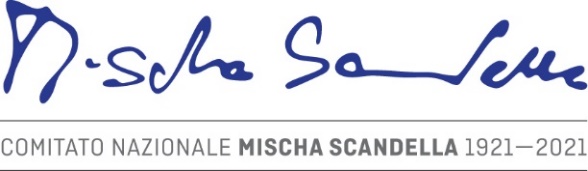 PREMI MISCHA SCANDELLADOMANDA DI PARTECIPAZIONEIl/la sottoscritto/a_______________________________________________________nato/a a___________________________________________(__)_il___/__/_______ residente a________________________________________________prov._______ via/piazza________________________________________n._____C.A.P.__________tel.__________________________________________cell._____________________ e- mail______________________________________________________________chiede di partecipare alla selezione per il premio Mischa Scandella. A tale scopo dichiara sotto la propria responsabilità:di frequentare _________  anno del Corso di __________________________________ dell’Accademia di Belle Arti | Università_______________________________________Allega alla presente domanda:  COPIA DEL PROGETTO SCENOGRAFICO  ABSTRACT DEL PROGETTO (max. 5.000 caratteri) Luogo e data Firma (per esteso) ________________________                         ____________________________